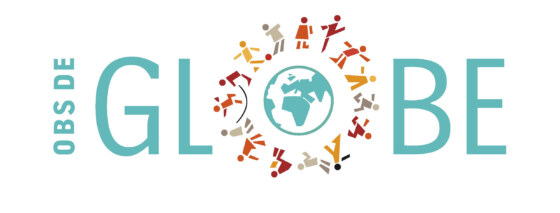 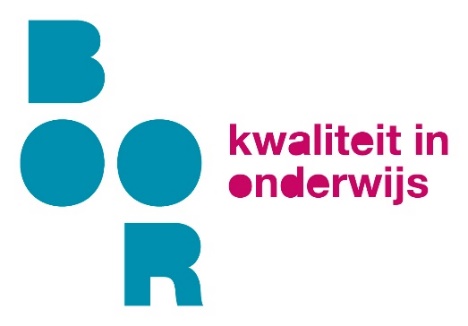 Welkom bij BOORWelkom in het openbaar onderwijs en dus welkom bij BOOR. Op een BOOR-school wordt voor elk kind (leerling) en door elke leerkracht (docent) goed onderwijs verzorgd.BOOR scholen staan open voor alle kinderen en jongeren, ongeacht hun verschillen, juist door hun overeenkomsten. Hetzelfde geldt voor mensen die bij BOOR willen werken. Dat vraagt om een actieve houding van alle BOOR-medewerkers, leerlingen en hun ouders ten aanzien van deze diversiteit. We versterken de actieve houding ten opzichte van diversiteit, juist omdat het diverse karakter van BOOR een enorme rijkdom is.We doen dit door:-om vanuit een open, vragende en kritische houding na te denken;-luisteren naar elkaar;-zich verplaatsen in de ander;-onbevooroordeeld spreken over verschillende levensbeschouwelijke stromingen.De dialoog is een onmisbaar middel om de actieve houding vorm te geven en verbinding aan te gaan met anderen uit onze veelkleurige samenleving. Verbinding in de zin van in gesprek blijven over de verschillen die er zijn, de dilemma’s die opdoemen en om problemen te kunnen oplossen. School als samenleving in het klein is de plaats waar leerlingen kunnen leren dialoog te hanteren. Daar is inzet voor nodig en dat vergt een actieve opstelling van schoolteams om leerlingen dit van jongs af aan te leren. Zo laten we zien dat verschillen een verrijking in het leven van ons en onze leerlingen kan zijn.De strategische BOOR koers en ambitie richt zich volledig op het verzorgen van goed onderwijs, door inzet van goede leerkrachten die hun vak beheersen, samenwerken met professionals en ouders, en daardoor elk kind goed in beeld hebben. Onze speerpunten voor de komende jaren richten zich op het zicht op de ontwikkeling van elk kind en maximaal vakmanschap in het schoolteam. Dat zal het BOOR bestuur ondersteunen en monitoren door in de scholen de gesprekken te voeren met de schoolteams en leerlingen over hun visie en ambitie op goed onderwijs, door de onderwijsresultaten te monitoren en veel activiteiten in te richten op het ‘samen leren’. Als we over vier jaar zien dat de kwaliteit van de jaarplannen van de scholen met bijbehorende schoolambities en -resultaten,  de opbrengsten en de tevredenheid zijn gestegen, zijn we tevreden.Samen groeien in kwaliteitDe Globe en SBO Sonnevanck. Twee scholen onder één dak, middenin de Rotterdamse Tarwewijk. De Globe is een Openbare Basisschool (OBS) en op Sonnevanck wordt Speciaal Basisonderwijs (SBO) gegeven. Dit is het schoolplan voor De Globe voor de komende vier jaar. Geschreven vanuit de huidige situatie (januari 2020) kijken we vooruit. Naar de uitdagingen die voor ons liggen en we spreken onze ambities uit. Ambities die reëel en haalbaar zijn en in het belang van leerlingen, ouders en onszelf. In dit Schoolplan 2020-2024 staat de koers die we gaan volgen. Een beknopt plan met onze visie. Op hoofdlijnen geschreven om een leesbaar en toegankelijk document te hebben, waarin af en toe verwezen wordt naar aanvullende informatie elders. De koers is tot stand gekomen met het hele schoolteam. Want we zijn allemaal verantwoordelijk voor de hele organisatie, ongeacht iemands rol. Het is een plan van en voor iedereen, zodat het ook echt door iedereen gedragen wordt en iedereen ermee aan de slag kan. We hebben er alle vertrouwen in dat de kwaliteit van het onderwijs en het niveau van de leerlingen op De Globe met deze koers de komende vier jaar gaan groeien.‘We zijn allemaal verantwoordelijk 
voor de hele organisatie’Samen en respect, dat zijn wijKinderen willen leren. Dat is het uitgangspunt op De Globe. Het kind en zijn ontwikkelingen staan daarom centraal. We creëren daarvoor een veilige en uitdagende leef- en leeromgeving. Dat doen we samen met de leerlingen en de ouders. Op een respectvolle manier. ‘Samen’ en ‘respect’ zijn daarom onze kernwaarden die vorm en inhoud geven aan het lesgeven en hoe we met elkaar omgaan. Iedereen moet zich welkom voelen op school om zich optimaal te kunnen ontwikkelen. De Globe is een wereldschool waar kinderen volwassen wereldburgers worden die bijdragen aan een rechtvaardige samenleving.‘Iedereen moet zich hier welkom voelen’De wijk en haar karakterDe Globe is een basisschool in de Tarwewijk. Een wijk waar zich van oorsprong relatief goedkope arbeidskrachten vestigden. De sociale index van deze wijk (77 in 2018) ligt op het laagste niveau in Rotterdam. Sinds 2016 is de index zelfs afgenomen en de problematiek lijkt verder toe te nemen. Het zijn de kinderen uit deze wijk die bij ons instromen. 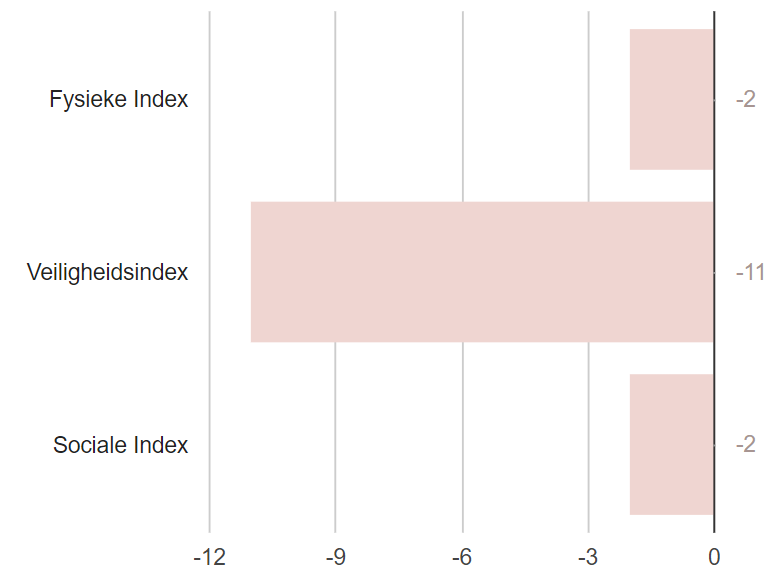 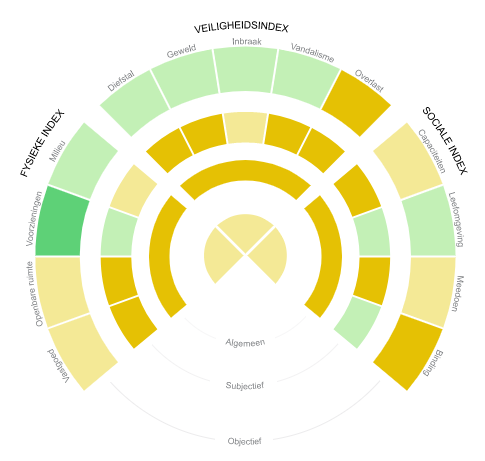 Wijkprofiel Tarwewijk 2018 (bron: Gemeente Rotterdam)Multi-problematiek beter in kaartDe leer- en taalachterstand van de kinderen op De Globe is groot. De oorzaak zijn veel problemen thuis en in de wijk wat een negatief effect heeft op het leren. Alleen kinderen die in veiligheid opgroeien, zijn in staat om goed te leren. De Globe brengt die multi-problematiek steeds meer en beter in kaart. Dit stelt ons in de gelegenheid om gericht maatregelen te nemen om de situatie voor het kind, zijn schoolprestaties en de kwaliteit van het onderwijs te verbeteren. Leerkrachten, Intern Begeleiders en experts doen het samenLeerkrachten van De Globe hebben - naast het onderwijzen van lezen, taal en rekenen - tijdens de lessen te maken met de gevolgen van de multi-problematiek. Datzelfde geldt voor de Intern Begeleiders die zorg dragen voor de kwaliteit van het onderwijs. De behoefte aan een schil van experts om de multi-problematiek op school aan te pakken en te verminderen, is groot. Leraren voeren nog veelal zelf gesprekken met kinderen die in hun leren worden belemmerd door hun thuissituatie, een stoornis of pestgedrag. Die kindgesprekken nemen in aantal toe. Dit kost veel tijd, wat weer ten koste gaat van de kwaliteit van het onderwijs. Een psycholoog en Sociaal Maatschappelijk Werkers zijn er wel, maar de beschikbare uren volstaan niet om de problematiek serieus aan te pakken. Dit is echt ander werk dan lesgeven, dat niet bij leraren en Intern Begeleiders van De Globe zou moeten liggen. Zij moeten zich kunnen focussen op hun kerntaken.‘We moeten ons kunnen focussen 
op onze kerntaken’Onze ambities zijn duidelijkDe  Gobe wil algemeen beschouwd gezien worden als een school:Waar leerlingen de mogelijkheid en de tijd krijgen om zich te ontwikkelen tot burger van de wereld.Waar de kernwaarden veiligheid en respect door het team gedragen worden. Waar de driehoek ouder-leerling-school hoog in het vaandel staat.Waar lerend wordt gewerkt en werkend wordt geleerd.Waar leerkrachten worden uitgedaagd tot reflectief onderzoekende leerkrachten.Waar er handelingsgericht en opbrengstgericht gewerkt wordt door middel van de 4-D Cyclus.Waar taalonderwijs aansluit bij de voorkennis van de leerlingen en door intensieve taalstimulatie tot een basisniveau wordt gebracht. (meer hier over is te lezen in het stuk schoolambities pag. 14)Waar gewerkt wordt aan het verbeteren van zicht op didactisch handelen (OP3) en zicht op ontwikkeling (OP2)Die steeds meer de samenwerking opzoekt met de SonnevanckMeer samenwerking tussen De Globe en SBO SonnevanckOndanks het verschil in onderwijsaanpak op beide scholen, wordt op steeds meer onderdelen samengewerkt. Veel collega’s zijn werkzaam op beide scholen en zoeken elkaar op. Zo is de aanwezige kennis en jarenlange ervaring met kleuteronderwijs bij De Globe zeer waardevol voor SBO Sonnevanck die in het schooljaar ‘19/’20 pas met een kleuterklas is gestart. De aansturing van de nieuwe kleutergroep wordt in z’n geheel meegenomen met die van De Globe. Een mooi voorbeeld waaruit blijkt dat zowel kinderen als leerkrachten van beide scholen van elkaar kunnen leren en profiteren. ‘Van elkaar leren en profiteren, 
daar wordt iedereen beter van’De samenwerking tussen De Globe en Sonnevanck zorgt voor een situatie waar ook Pabostudenten hun voordeel mee kunnen doen. Zij doen bij ons ervaring op met twee verschillende vormen van onderwijs. We zijn een opleidingsschool en we zien deze studenten graag komen. Het zijn de leraren van de toekomst en die hebben we hard nodig. Ook zij-instromers werken voor beide scholen en doen daarmee dezelfde brede en rijke ervaring op.Voor beide scholen geldt dat zowel voldoende didactische kennis aanwezig is als kennis over sociaal-emotioneel gedrag. Omdat de scholen in hun aard van elkaar verschillen, is in de samenwerking veel voordeel te behalen. Leerkrachten kunnen leren en profiteren van elkaars ervaringen en expertise. Zo worden we bij De Globe en SBO Sonnevanck individueel én samen beter. De coördinatoren werken daarom veel samen op het gebied van rekenen, taal en sociaal-emotioneel. In de uitvoering van het onderwijs zitten echter verschillen omdat leerlingen van een reguliere basisschool een andere aanpak vragen dan leerlingen van een SBO school.Samenwerking tussen beide scholen is een belangrijk speerpunt omdat het zoveel voordelen oplevert. We willen steeds meer en intensiever samenwerken en de start daarmee is duidelijk al gemaakt. De ambitie is om de komende vier jaar steeds meer naar één organisatie toe te groeien. ‘We willen naar één organisatie toe groeien’Taal moet gestimuleerd wordenVeel leerlingen die naar De Globe en SBO Sonnevanck komen, beginnen met een taalachterstand. Dit is een groot probleem dat zelfs groter lijkt te worden. Taal is een vaardigheid die kinderen nodig hebben om de wereld om hen heen te kunnen begrijpen. Daarom wordt bij de kleuters al een onderwijsassistent ingezet die zich specifiek richt op taalstimulatie bij de kinderen. Voor de groepen 1 tot en met 4 bieden we na schooltijd gratis activiteiten aan ‘Taal Stimulering Tarwewijk’ (TST) . Dat doen we samen met andere scholen in de buurt. Deze activiteiten zijn niet alleen voor de kinderen maar ook voor hun ouders. In de Tarwewijk zijn veel ouders de taal ook niet machtig. Het staat nog in de kinderschoenen, maar het is belangrijk en we zijn enthousiast. Daarom willen we ermee doorgaan. We willen, kunnen en moeten wel. ‘Taal is een belangrijke vaardigheid om de 
wereld om je heen te kunnen begrijpen’Dagprogrammering voor extra vaardighedenDe Tarwewijk op Zuid maakt onderdeel uit van het Nationaal Programma Rotterdam Zuid. Voor De Globe betekent dit dat we binnen het project Children’s Zone vallen en we extra ruimte en budget hebben om de achterstanden van onze leerlingen in te lopen. Elke week besteden we samen met de leerlingen 10 uur extra aan vaardigheden die niet binnen het reguliere onderwijspakket vallen maar wel helpen om hun kansen in de samenleving te vergroten. Dit heet Dagprogrammering. Zes van de tien uur zijn inmiddels verweven in het totale lespakket. Het aanbod bestaat onder andere uit filosofie, judo, tuinieren, koken, techniek, muziek en drama bij kleuters. Dit houden we de komende jaren zo. De overige 4 uur bieden we na de reguliere schooltijd aan. Tijd die we zoveel mogelijk samen met onze partner Rotterdam Vakmanstad en IKEI invullen. We kijken daarbij goed naar extra vaardigheden die kinderen nodig hebben om goed te leren zorgen voor zichzelf, voor de ander en voor de wereld om hen heen.‘Dagprogrammering vergroot kansen 
voor kinderen in de samenleving’Praktische informatie Alle praktische informatie over onze school OBS De Globe staat in onze schoolgids. Deze gids staat op onze website en wordt voortdurend actueel gehouden. Onderwijskundig beleidHet uitgangspunt van ons onderwijskundig beleid is om aan te sluiten bij het niveau van de individuele leerling. Het doel is dat elke leerling het voor hem maximaal haalbare resultaat kan halen. We stimuleren zoveel mogelijk de zelfstandigheid en de zelfverantwoordelijkheid van onze leerlingen in een opbouwende lijn. Met oog voor een evenwichtige cognitieve, emotionele, sociale en affectieve ontwikkeling.Lesaanbod van de belangrijkste vaardighedenDe meeste aandacht in de lessen op De Globe gaat uit naar taal en rekenen. Taal is een belangrijke vaardigheid om kinderen als goede burger af te leveren. Een werkgroep is bezig een nieuw taalbeleidsplan te schrijven voor de komende jaren met als doel om de woordenschat van de kinderen naar het hoogst mogelijke niveau te brengen. Dat begint al in de kleutergroepen. Begrijpend lezen maakt hier onderdeel vanuit. Dit is een belangrijke en betekenisvolle vaardigheid die kinderen nodig hebben om de wereld om hen heen te kunnen begrijpen. Daarom willen we toe naar een werkwijze waarin we onze leerlingen deze vaardigheid de hele dag door kunnen aanleren. ‘Taal, taal en taal… 
de hele dag door’De rekenlessen willen we naar een hoger niveau brengen. Het Expliciete Directe Instructiemodel (EDI) gaat daarbij helpen. EDI is in het schooljaar ‘18/’19 op De Globe geïntroduceerd en het biedt leraren nieuw en extra gereedschap om rekenles te geven en de kwaliteit te verbeteren. Stap voor stap worden elementen van EDI in de rekenlessen doorgevoerd en vervolgens ook in andere lessen. Eind schooljaar ‘19/’20 moeten alle leerkrachten een EDI-rekenles kunnen geven. Binnen vier jaar moet EDI volledig zijn doorgevoerd. Taalachterstand direct aanpakkenDe taalachterstand van de kinderen die instromen op De Globe is groot. We pakken het probleem zo vroeg mogelijk aan door peuters en kleuters snel kennis te laten maken met letters en klanken. We ondersteunen de peuters in de belangrijkste fase van hun taalontwikkeling. LOGO 3000 is daarbij het hulpmiddel om de woordenschat van jonge kinderen op een natuurlijke manier snel en speels uit te breiden. Met Peuter & Co werken we nauw samen om de Nederlandse taal extra te stimuleren. De stap naar groep 1 en 2 moet daarmee makkelijker worden. De overgang moet beter en daar werken we de komende jaren verder aan. Bij kleuters trekken we de lijn door en breiden we de woordenschat van de kinderen verder uit. Daarnaast is er al aandacht voor begrijpend lezen. Voor de groepen 1 tot en met 4 bieden we na schooltijd Taal Stimulering Tarwewijk (TST) aan. Dit doen we samen met scholen in de buurt voor kinderen en hun ouders die ook Nederlandse les kunnen volgen. Een aanpak die werkt en die we verder willen verbeteren. ‘Taalstimulering voor kinderen én ouders’Onze ambitie is dat kinderen op de juiste manier instromen en leskrijgen zonder een (verdere) taalachterstand te veroorzaken of zelfs te verergeren. De achterstanden moeten tijdig verwerkt zijn. Team Globe heeft vertrouwen dat het goedkomt met de taalontwikkeling bij De Globe. Hier willen we in uitblinken en daarom kiezen ouders voor onze school. Mond-tot-mond reclame en de informatie hierover op onze website, zorgt zelfs voor wachtlijsten. We zijn duidelijk op de goede weg. ‘Ouders kiezen steeds vaker voor De Globe’ 
Leerontwikkeling is meer dan alleen cijfers volgenAan de hand van uitkomsten (data) die de Cito-toetsen opleveren, volgen we nauwlettend de leerontwikkeling van de leerlingen. De toetsresultaten analyseren (duiden) we zorgvuldig. Dat gebeurt in het programma ‘Leeruniek’. Naast cijfers bevat dat ook input van leraren over hoe de resultaten zijn bereikt. De hoeveelheid leertijd of extra inzet bijvoorbeeld kunnen verklaren waarom iets een succes is geworden. Of waarom juist niet. De analyse gebeurt in eerste instantie op groepsniveau waar leerpunten uitkomen in de vorm van groepsplannen. Vervolgens kijken we per kind waar we meer of minder op moeten inzetten met nieuwe doelen. Dit verwerken we in het kindplan waar vervolgens mee aan de slag wordt gegaan (doen). Zo doorlopen we de 4D-cyclus van data verzamelen, duiden, doelen stellen en doen waarbij we nooit één van deze stappen overslaan.De ambitie is dat onze leerkrachten eerder gaan inzien of en wanneer ze bepaalde lessen anders moeten aanbieden en/of doelen moeten bijstellen als een kind ergens op uitvalt of achterop raakt. ‘Data, Duiden, Doelen, Doen… 
de 4D-cyclus als hulpmiddel’Meerdere toetsen om niveau te bepalenMet verschillende toetsen meten we de vooruitgang van de leerlingen en analyseren we hoe het onderwijs in onze groepen ervoor staat. Vanaf groep 3 gebruiken we zowel methodegebonden als methodeonafhankelijke toetsen. Zo zijn we in staat om zowel het niveau van de leerlingen vast te stellen als onze resultaten te vergelijken met andere basisscholen. De methodeonafhankelijke toetsen die wij gebruiken zijn de Cito-toetsen die vanaf groep 1/2 worden afgenomen. <toetsprotocol aanwezig op school>Leerlingvolgsysteem voor zicht op ontwikkelingBij De Globe werken we met Parnassys: het leerlingvolgsysteem. Alle gegevens van de leerlingen worden hierin opgeslagen. Dit zijn niet alleen de administratieve gegevens. Hierin staan ook de gegevens van toetsen en verslagen en gesprekken die met ouders en deskundigen zijn gevoerd. Het is onze wens om ouders toegang te geven tot het portaal, zodat ook zij een goed inzicht krijgen in de ontwikkeling van hun kind. Dat gaat niet alleen om rapporten. Het gaat ook om het tussentijds volgen. Dat levert veel voordelen op bij het contact en de communicatie met de ouders die we er meer bij willen betrekken. Het gaat om de driehoek leerling, ouder, school. Iedereen moet dezelfde kant op kijken en het kind staat centraal. Daarom zijn er verschillende momenten in het schooljaar waarop we ouders zien en geven we de leerlingen zelf meer eigenaarschap. Een leerling vertelt zelf waar hij goed in is en welke doelen er nog zijn. Meer eigenaarschap past bij moderne vaardigheden. Ze worden veel bewuster van hun eigen resultaten en moeten die ook zelf leren evalueren. ‘Kind, ouder en school 
allemaal met neus dezelfde kant op’Doorlopende leerlijn met KIJK en ZIENBij De Globe kennen we een doorlopende leerlijn van peuters tot en met groep 8. Als peuters kleuters worden, maken we voor de overdracht gebruik van KIJK. Een leerlingvolgsysteem met alle relevante informatie over het kind. Vanaf groep 3 tot en met 8 hanteren we een soortgelijk systeem dat we ZIEN noemen. Dit helpt om de overgang naar elke volgende groep zo soepel mogelijk te laten verlopen omdat ZIEN ons informatie geeft over de sociaal-emotionele ontwikkeling.‘Elke overgang van groep naar groep 
moet soepel verlopen’Vanaf groep 7 nemen we leerling en ouders mee in een warme overdracht op weg naar het Voortgezet Onderwijs (VO). Wat staat ze te wachten? Hoe gaat het proces? We geven inzicht in hoe het kind ervoor staat en waar het naar toe zal uitstromen. In groep 6 geven we daarvoor al een oriënterend advies. In groep 7 volgt een voorlopig advies en groep 8 het eindadvies. Zo zijn er meerdere momenten om te zien hoe het kind ervoor staat. Dit biedt voldoende tijd en gelegenheid om met elkaar - leerling, ouders en school - te kijken wat nodig is om bijvoorbeeld hoger uit te stromen. Aan het eind van groep 7 informeren we ouders over de mogelijkheid om hun kind deel te laten nemen aan een onderzoek om het advies van de school extern te laten toetsen. Dit onderzoek is onderdeel van het traject ‘De Zorgleerling in Beeld’ (ZIB) dat zich richt op leerlingen in het basisonderwijs die mogelijk in aanmerking komen voor praktijkonderwijs of vmbo met leerwegondersteuning. De toets levert een onafhankelijk rapport op. We vertellen ouders daarbij ook dat onze eigen leerkrachten niet alleen kijken naar de Cito-toetsen, maar het advies ook geeft op basis van eigen observaties van competenties en of ze bij bepaalde scholen passen. Dit geldt voor alle leerlingen. EDI-lessen geschikt maken voor ons onderwijsMet ingang van het schooljaar ‘18/’19 is bij De Globe de Expliciete Directe Instructie (EDI) ingevoerd. Deze nieuwe methodiek gaan de leraren zich eigen maken, zodat zij straks allemaal in staat zijn een EDI-les te kunnen geven. De Werkgroep EDI gaat hiervoor in de klassen observeren, de methode evalueren, studiedagen organiseren en eventueel de lessen aanpassen om het geschikt te maken voor het onderwijs zoals dat gegeven wordt op deze school. Zo helpt iedereen mee om de komende jaren van de EDI-aanpak een succes te maken. ‘We gaan van EDI een succes maken’Een goede les op De GlobeEen goede les is les volgens de EDI methodiek. De komende jaren willen we hierin excelleren. Dit is mogelijk door de goede begeleiding vanuit de werkgroep en de lerende houding vanuit het team.Zo kijken wij naar leren, opvoeden en onderwijzen‘Kinderen willen leren’. Dat is de visie van onze school. We vormen onze leerlingen tot burgers van de wereld. Tot mensen die goed voor zichzelf en voor anderen kunnen zorgen. Hier betrekken we ook de ouders. De rol die de school vervult, beperkt zich niet alleen tot het kind. Onze schil van experts helpt gezinnen in onze wijk met huisvesting, gaan mee naar het juridisch loket en helpen om allerlei formulieren in te vullen. We trekken hierin op samen met de Schoolmaatschappelijk Werker die weer in contact staat met onder andere wijkteams, Jeugdbescherming en Veilig Thuis. ‘Kinderen wíllen leren’Zo komt het schooladvies tot standKinderen die uitstromen na het afronden van groep 8 krijgen een weloverwogen advies mee over welke vorm van Voortgezet Onderwijs (VO) bij hen past. Dat advies komt tot stand door naast de schoolprestaties ook eigen observaties van de leerkrachten en specifieke competenties mee te nemen. De basis hiervoor is het leerlingvolgsysteem. We zorgen voor een warme overdracht naar het VO waarbij we onder andere bespreken hoe het met het kind is en we leveren een uitgebreid onderwijskundig rapport aan. De eindtoets en de overstap naar Voortgezet OnderwijsBij De Globe maken we gebruik van de centrale eindtoets (Cito) en werken we samen met Koers VO om de overstap naar het Voortgezet Onderwijs op een goede manier mogelijk te maken. Koers VO is verantwoordelijk voor de werkwijze en procedure rondom de overstap van basisschool naar middelbare school in Rotterdam en omgeving. In De OverstapRoute staat wat er van de basisschool, de middelbare school en van ouders wordt verwacht. Visie op passend onderwijsElk kind heeft recht op kwalitatief goed onderwijs. De Globe werkt aan passend onderwijs, zodat zoveel mogelijk kinderen het reguliere aanbod kunnen volgen. Met de wet op passend onderwijs hebben we een zorgplicht. Dit betekent dat we er verantwoordelijk voor zijn om ieder kind een passende onderwijsplek te geven. Daarvoor maken we gebruik van het school ondersteuningsprofiel (SOP). De school stelt jaarlijks vast welke ondersteuning de school kan bieden aan leerlingen die dat nodig hebben en welke ambities de school daarbij heeft. Op basis van het profiel inventariseert de school welke expertise er eventueel moet worden ontwikkeld en wat dit betekent voor (scholing) inzet van leerkrachten. Invulling zorgplichtVoor kinderen die zich aanmelden bij De Globe waarvoor we geen passend onderwijs kunnen aanbieden, zoeken we altijd een alternatief. We leggen uit waarom er geen plaats is en leggen dit vast in een dossier. Vervolgens zoeken we naar een gepaste oplossing en geven advies welk type onderwijs wel bij een kind past. We proberen altijd door te verwijzen naar een geschikte school.Duidelijke afspraken met instellingenOp De Globe werken we nauw samen met wijkteams en instellingen als Centra voor Jeugd en Gezin (CJG), Schoolmaatschappelijk Werk (SMW), Jeugdzorg en Primair Passend Onderwijs (PPO). Daarnaast hebben we voortdurend contact met de wijkteams en binnen school zijn verschillende experts aanwezig. Als het nodig is worden experts uitgenodigd bij het Onderwijs Zorg Overleg (OZO) om samen met de ouders te praten over hun kind. Dit doen we vanuit de visie ‘Eén kind één plan’. Met elkaar zorgen we dat er concrete plannen komen voor de leerling om aan te werken. ‘Eén kind, één plan’OnderwijstijdenDe Globe heeft een continurooster met vijf gelijke schooldagen van 8:30 uur tot 14:45 uur. Voor de peuterschool gelden afwijkende tijden. Deze staan in de schoolgids.Ambitie onderwijskundig beleidDe referentieniveaus zijn bij De Globe meegenomen in de schoolstandaard. De schoolambitie  60 %  van de leerlingen  behaald een score I , II of III werd vertaald in vaardigheidsscores. Vanaf heden zal er een transitie plaatsvinden naar referentiescores. Vanuit onze visie en missie willen we ieder kind de beste uitgangspositie geven om zich te ontwikkelen tot burger van de wereld.  Onze schoolambitie ligt op het behalen van bovengemiddelde resultaten. Hierbij gaan wij in de jaarplannen de schoolweging 38.4 en de door de inspectie gehanteerde signaleringswaarden gebruiken om de schoolambitie vast te stellen en te verantwoorden. ResultatenOnderwijsresultatenmodel (schoolweging, referentieniveaus, ambities van de school)  De Inspectie van het Onderwijs gaat de eindopbrengsten van basisscholen Vanaf 2020-2021 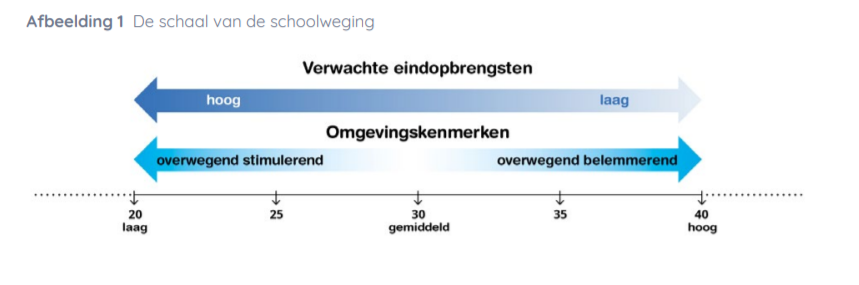 Resultaten op schoolniveauDe E-toets wordt in september oktober afgenomen. De data hiervan zal in het volgend jaarplan worden meegenomen. De schoolambitie  van de Globe ( 60%  van de leerlingen behaald een I,II of III ) is in 2020 niet behaald.. Als we de M2019 toets met de E2020 toets vergelijken zien we dat er op het gebied van R &W een minimale groei te zien is. Bij Begrijpend lezen zien we een stijgende lijn richting groei. Voor spelling werd de 60% ambitie altijd behaald we zien nu een daling. Dat geldt ook voor DMT.In de beleidsplannen van Taal en Rekenen wordt er uitgebreid ingegaan op de bijstelling van de reken en taalplan. Beter onderwijs door referentieniveaus Naast de Schoolambitie 60% I,II.II  is er voor de groepen 6,7 en 8 ook gekeken naar Referentieniveaus.  Referentieniveaus helpen   scholen om hun onderwijs in taal en rekenen te verbeteren. Voordelen van de referentieniveaus zijn:Referentieniveaus omschrijven duidelijk welke vaardigheden leerlingen op bepaalde momenten moeten hebben. Scholen kunnen zo beter hun doelen stellen en hun onderwijs hierop afstemmen. Scholen kunnen de leerprestaties van hun leerlingen beter meten en bijsturen. Het onderwijs van de verschillende schooltypen sluit beter op elkaar aan. Als een leerling naar een andere school overstapt, is duidelijk welk niveau hij heeft. De nieuwe school kan bijvoorbeeld zien of de leerling extra hulp nodig heeft.In de groepen  7 en 8  wordt het werkplan “plan van aanpak  groep 7 en 8 “ ingevuld . In het plan houdt de leerkracht bij  welke  leerlingen  1F, 2F of 1S  hebben behaald of er dicht tegenaan zitten. Daarnaast noteert de leerkracht in het plan  welke vaardigheden bij een leerling nog  niet beheerst worden.   De schoolambities van de Globe Jan Jutten beschrijft dat duurzame ontwikkeling slechts mogelijk is, als mensen in de school samen iets creëren wat  zij de moeite waard vinden. Het schoolplan 2020-2024 Samen groeien in kwaliteit genaamd, is tot stand gekomen door het team te betrekken in het proces van visieontwikkeling van het team.Van trotse momenten naar AmbitieDe ambitie is  ontstaan door alle teamleden hun trotse momenten te laten beschrijven en te fotograferen. Tijdens bijeenkomsten is er gepraat over hoe de trotse momenten kunnen worden omgezet in ambities.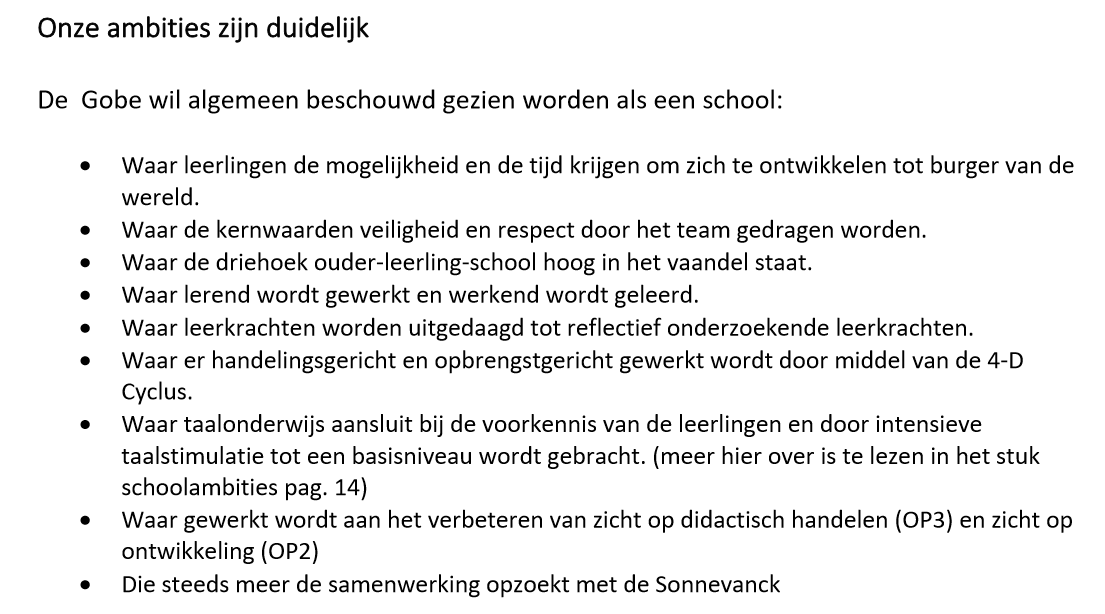 VeiligheidHet team, de leerlingen en de ouders scheppen samen een veilige leef- en leeromgeving. Voor iedereen. Met een open en eerlijke houding en heldere kaders zorgen we voor (sociale) veiligheid in onze school zodat iedereen zich op De Globe optimaal kan ontwikkelen. We zijn rechtvaardig, hebben vertrouwen in elkaar en zijn verantwoordelijk voor elkaar. Sociale en fysieke veiligheidBij De Globe houden we de sociaal-emotionele ontwikkeling van onze kinderen goed in de gaten. Twee keer per jaar nemen we daarvoor de ZIEN-lijst af. Alle leerlingen vullen vijftig vragen in die op deze lijst staan. Zij kunnen hierop aangeven of ze gepest worden of juist zelf pesten, of ze zich veilig voelen, etc. De kinderen vullen de lijsten zelf in waarbij soms de leerkracht uitleg geeft wat de vragen precies inhouden en hoe je ze moet interpreteren. De uitkomsten van de lijst worden vervolgens in de sociale monitor verwerkt zodat we de ontwikkeling op het sociaal-emotionele vlak van alle kinderen goed kunnen volgen. ‘We werken aan verbetering van veiligheid’MedezeggenschapsraadNet als alle belangrijke onderwerpen die met de school hebben te maken, bespreken we ook het onderwerp veiligheid met de Medezeggenschapsraad.De schoolregelsDe schoolregels zijn te vinden in de Schoolgids. Vooral belangrijk en ook kenmerkend voor deze school is ‘rust’. Wat dat inhoudt, verschilt per situatie. Rust tijdens een taalles is anders dan rust tijdens een kookles waar kinderen zich vrijer moeten kunnen bewegen. Ze moeten leren zich binnen de gestelde regels te gedragen. Iets dat over het algemeen erg goed gaat. ‘Kenmerkend voor onze school is rust’Pestaanpak en pest coördinatorAlle kinderen moeten zich in hun basisschoolperiode veilig voelen, zodat zij zich optimaal kunnen ontwikkelen. Pesten komt helaas overal voor. Op school worden kinderen gepest om uiteenlopende redenen. Binnen de school tolereren we pesten niet. Door het nemen van allerlei preventieve maatregelen proberen we zo veel mogelijk problemen te voorkomen. We hebben afspraken gemaakt over hoe we met elkaar omgaan, welke signaleringslijsten gebruikt worden, preventieve maatregelen, etc. In het pestprotocol beschrijven we hoe te handelen als er een melding wordt gemaakt (door ouders en/of kinderen) of geconstateerd wordt (door leerkrachten en/of begeleiders) dat er sprake is van (cyber)pesten. Het pestprotocol is binnen de school nog nooit helemaal doorlopen en pesten is er ook geen structureel probleem. Pesten lijkt op deze school vaak heftig, maar dat valt in de praktijk doorgaans mee. <pestprotocol aanwezig>Werken aan het schoolklimaatDe leerkrachten vullen ook ZIEN-lijsten in. De uitkomsten hiervan worden twee keer per jaar geëvalueerd om daar vervolgens een plan mee te maken met klassikale en individuele doelen. Daarvoor gelden twee graadmeters: welbevinden en betrokkenheid. De ambitie is om daarop steeds hoger te scoren, want dat heeft een positief effect op het schoolklimaat.‘Hoger scoren op welbevinden en betrokkenheid 
heeft positief effect op schoolklimaat’Daarnaast gebruiken we de methode PAD waarmee kinderen leren hoe zij dingen kunnen oplossen en hoe om te gaan met gevoelens. Boos zijn mag bijvoorbeeld. Door de methode PAD te combineren met de ZIEN-lijsten, kunnen lessen worden gemaakt op de onderdelen die (nog) niet goed gaan. Zo werken we aan een sociaal veilig schoolklimaat.Gezamenlijke aanpak bij calamiteitenDe leerkrachten en alle medewerkers van zowel De Globe als SBO Sonnevanck hebben een gezamenlijke aanpak in het geval van calamiteiten dat in het calamiteiten/preventieplan staat omschreven.<Preventieplan aanwezig>Arbo coördinator en BHV’ersArbo Coordinator: Glenn BilarBHV’ers: Koos van Hattum, Bennie Tonnon, Joyce Bandhoe, Dennis Flipse, Erik Ebben, Marie Sjouw, Rick Bommelje, Melanie Buyne, Janice Rampersad, Adrie van Toledo, Piet Spanjersberg.Meldcode Bij een vermoeden van huiselijk geweld en/of kindermishandeling volgt De Globe de Meldcode huiselijk geweld en kindermishandeling Rotterdam-Rijnmond. We volgen een vast stappenplan dat ons helpt om op een juiste manier te handelen en bovendien zijn we verplicht om de stappen te volgen. Een melding maken is overigens niet verplicht. De meldcode is ook opgenomen in het leerlingvolgsysteem waar leraren zelf moeten aangeven wat ze zien en opvalt. Pedagogisch/didactisch schoolklimaatDe school neemt in het dagelijks leven van de kinderen een belangrijke plaats in. Door structuur te bieden, voorspelbaar te zijn en positief en respectvol met elkaar om te gaan, zorgen we voor een veilig schoolklimaat. Gelijke kansen voor alle kinderen met oog voor verschil in talent, tempo en gedrag. We stimuleren de ontwikkeling van een positief zelfbeeld. Onze school staat voor het creëren van een omgeving waar leerlingen, ouders en personeel zich gerespecteerd en geaccepteerd voelen en waar gezamenlijke waarden gedeeld worden. De vertrouwensrelatie tussen de leerkracht, de kinderen en de ouders onderling is voor ons een voorwaarde voor een goed pedagogisch klimaat. Kinderen moeten zich op sociaal-emotioneel gebied veilig voelen. De goede sfeer helpt ons leren en groeienBij De Globe werkt een team waarbinnen een goede sfeer heerst. Op het inhoudelijk vlak wordt veel met elkaar gedeeld, ook met de collega’s van SBO Sonnevanck. Zo leren we van elkaar, groeien we als team en werken we samen aan de kwaliteit van de school. Daarbij leggen we de verantwoordelijkheden laag in de organisatie. We vergroten het eigenaarschap in alle lagen van de school. Iedereen is verantwoordelijk voor alles wat er gebeurt. Dat doen we steeds meer schooldoorbrekend, dus samen met alle collega’s bij SBO Sonnevanck. Dan kunnen we echt met en van elkaar leren en groeien. Het ‘wij-gevoel’ is merkbaar aan het groeien. Dat is de cultuur die we willen neerzetten. Net als de instelling om het elke dag een beetje beter te doen dan de dag ervoor.  ‘Het wij-gevoel is merkbaar aan het groeien’Tussen leerkrachten en de leerlingen en hun ouders loopt het contact over het algemeen goed. Onze medewerkers pakken makkelijk de telefoon om ouders te bellen waarbij ze zich open opstellen. Dit zorgt voor een laagdrempelige sfeer en een gevoel van betrokkenheid. Ouders voelen zich vrij om de leerkrachten en andere medewerkers aan te spreken. De themaochtenden voor ouders en de ouderconsulent waar zij elke dag vrij binnen kunnen lopen voor een kop koffie, helpen enorm om een positieve sfeer te creëren. Mix van medewerkers levert goed team opBij De Globe werkt een gezonde mix van medewerkers. Van starters tot zeer vakbekwame en ervaren krachten. Een diversiteit aan experts en creatievelingen vullen de leerkrachten aan. Dit maakt dat er een compleet, uitgebalanceerd en stabiel team van collega’s staat waarbinnen de sfeer positief is. Wat typeert de leerlingen?Leerlingen aan De Globe besteden - naast het ontwikkelen van cognitieve vaardigheden - veel tijd aan praktische vakken. Ze profiteren van een breed praktijkaanbod zodat ze zien wat ze later kunnen gaan doen. We maken ze enthousiast door ze alvast kennis te laten maken met verschillende beroepen en functies. Zo komen ze al vroeg in aanraking met bijvoorbeeld koken, tuinieren en techniek. Dit past binnen ons programma Loopbaan Oriëntatie en Begeleiding (LOB) waarvoor we samenwerken met JINC. We gaan met de klas de praktijk in door naar winkels als Albert Heijn en bedrijven als Ziggo te gaan. Tijdens workshops leren ze wat ze bij deze organisaties doen en hoe ze dat doen. Over het algemeen lukt het om de leerlingen als goede burgers af te leveren. Daar zijn we goed in en dat krijgen we ook terug uit het Voorgezet Onderwijs waar onze leerlingen na groep 8 belanden. ‘We zijn goed in het afleveren 
van goede burgers’Veel aandacht voor betere leskwaliteitDe school maakt met ingang van schooljaar ‘19/’20 een verandering door van leermethodiek. Een begin is inmiddels gemaakt met de EDI-aanpak. Voordat de verandering volledig is doorgevoerd, eigen gemaakt en passend is gemaakt voor De Globe, zijn we enkele jaren verder. Dan maken we de balans op hoe het EDI voor ons uitpakt. ‘We voeren de EDI-aanpak volledig door’Het sociaal-emotionele aspect drukt flink op de aard van de lessen. Ook dat willen we beter en professioneler aanpakken. De komende jaren zetten we daarom in op een grotere en noodzakelijke beschikbaarheid van experts die zich ontfermen over de sociaal-emotionele begeleiding van onze leerlingen. Onze leraren en Intern Begeleiders moeten zich volledig kunnen richten op het lesgeven en de kwaliteit van het onderwijs.Wat mag wel en wat mag vooral nietVoor wat wel en niet mag op school, gelden gewoon onze schoolregels. Maar het belangrijkste is dat je op OBS De Globe vooral wél mag zijn wie je bent. We oordelen en veroordelen niet. Dat geldt voor kinderen, ouders en medewerkers.‘Je mag hier zijn wie je bent’Kinderen lunchen samen op schoolDe Globe werkt met een continurooster. Kinderen blijven tussen 12:00 en 13:00 uur op school. Zij eten met elkaar in hun eigen klas, samen met de leerkracht. Na het eten gaan de kinderen een half uur buitenspelen onder het toezicht van vrijwillige overblijfouders. Bij erg slecht weer blijven de kinderen in de klas en doen spelletjes onder toezicht van de overblijfouders. Het overblijven is gratis en kinderen nemen zelf eten en drinken mee voor de lunchpauze. De Globe is een Lekker Fit!-school. Dat betekent dat we erop sturen dat kinderen uitsluitend gezond eten en drinken meenemen.KwaliteitszorgElke BOOR-school werkt met vastgestelde kwaliteitsprocessen. Op bestuursniveau:Jaarlijks wordt de leerlingtevredenheid gemeten en tweejaarlijks de leerling-, ouder- en medewerkertevredenheid. De beelden van deze metingen worden op school- en bestuursniveau besproken en gemonitord. BOOR staat voor goed onderwijs, dus volgt ook het bestuur nauwlettend de verbeteracties in de scholen.Daarnaast wordt elke BOOR-school op diverse wijze begeleid en gemonitord. Dit doet het (gedelegeerd) bestuur door de scholen te bezoeken, de schoolleiders regelmatig te spreken, scholingsactiviteiten in gezamenlijkheid op te starten, audits te laten uitvoeren (gevraagd en ongevraagd), stafmedewerkers op scholen aanwezig te laten zijn (kernteam tijdens de doorloopdagen), de school- en jaarplannen goed te lezen en daarmee de kernopdracht van de scholen te volgen (wat schrijft het onderwijsteam over zicht op ontwikkeling), door adviseurs de opbrengstgesprekken bij te laten wonen, de onderwijsresultaten te volgen, bij  risico-scholen (blijkend uit datadashboard en bevindingen) interventies in te zetten en de verbeteringen te monitoren en scholen te bevragen op het goede onderwijs en hun schoolambities.Om de onderwijskwaliteit cyclisch en gestructureerd uit te voeren beschikt BOOR over een handboek onderwijskwaliteit met 8 instrumenten (animatie BOOR kwaliteit):plancyclus en PDCAtevredenheidsmetingen en –opvolgingdatadashbord en rapportages (sectoranalyses)onderzoeken en audits (interne audits, collegiale visitatie, doorloopdagen, observatie leerkrachtvaardigheden, observatie opbrengstgesprekkenklachtenprocedure (en analyse)samen leren (MD- pls’s-Netwerken-plenaire dagen- cursussen-leergang ed)gesprekkencyclus financiële cyclusOp schoolniveau:Aandacht voor de Intern BegeleiderOp de Globe werken we hard aan een nieuwe structuur. We willen dat onze leraren en Intern Begeleiders (IB’ers) zich 100% kunnen focussen op hun kerntaak: het geven van onderwijs. Verschillende experts, zoals sociaal maatschappelijk werkers en logopedisten die bij en voor De Globe werken, nemen andere taken uit handen. Leraren en IB-ers hebben zo hun handen vrij om een noodzakelijke kwaliteitsslag te maken met het onderwijs. ‘Leraren en kwaliteitsmedewerkers 
moeten hun handen vrij hebben’Met de IB-ers zijn we er al mee begonnen. Onderbouw en bovenbouw moeten beter van elkaar weten waar ze mee bezig zijn en hoe ze dat doen. Alle IB-ers moeten dat onderling ook van elkaar weten. Net als kennis van elkaars individuele kwaliteiten. De ene kwaliteitsmedewerker is goed in het analyseren van Cito-uitslagen. De ander is juist heel creatief. Door daar binnen het team meer over te delen, leren we van elkaar en worden we beter. Samen zijn we verantwoordelijk voor de kwaliteit op school. IB-ers moeten leerkrachten beter maken door te coachen. Door de groepen in te gaan en vervolgens de directie te informeren. Daarvoor hebben ze nu te weinig tijd, maar we werken hard aan verandering.Didactisch handelen en versterken leerkrachtvaardigheidVooruitlopend op de structuurverandering, is afgelopen schooljaar ‘18/’19 het management anders ingericht. Directieleden (3X), bouwcoördinatoren (2x), kwaliteitsmedewerkers (4x) en leerkrachten maken voortaan deel uit van het managementteam. De output van de managementvergaderingen wordt intern breed gedeeld. Zo verhogen we de betrokkenheid en de verantwoordelijkheid van ons volledige team. Samen stellen we doelen die worden opgenomen in het jaarplan. De belangrijkste onderwerpen die daarin worden behandeld, zijn didactisch handelen en het versterken van leerkrachtvaardigheden. Dit zijn de ambities voor de komende vier jaar.‘Samen werken aan didactisch handelen 
en versterken leerkrachtvaardigheid’Kwaliteit moet omhoogHet uiteindelijke doel van de nieuwe (kwaliteits)structuur is dat de resultaten omhoog gaan. Kinderen moeten hoger uitstromen. Kwaliteit moet dus omhoog. En dat in een tijd met een lerarentekort. We maken veel gebruik van pabo-studenten, stagiaires en zij-instromers. De Globe is een opleidingsschool. Onze leraren en assistenten zijn getraind om nieuwe collega’s op te leiden. We hebben daarvoor een intensief programma om te investeren in de mensen die we hebben. We willen ze behouden, want iedereen is nodig.‘We willen mensen behouden, iedereen is nodig’Nieuwe mensen in ons team doorlopen een programma met kennismaking, rondleiding, diverse evaluatiemomenten, bijscholing in groepen en als individu, zijn gekoppeld aan een begeleider en we voorzien hen van een uitgebreid pakket met relevante informatie. We leiden ze van A tot Z op voor De Globe en SBO Sonnevanck. Zo leggen we de basis om de kwaliteit naar het hoogst mogelijke niveau te krijgen. We gaan op een goede manier met onze mensen om. We willen dat ze zich welkom voelen en ze moeten zich kunnen ontwikkelen én daarbij hun eigen ambities aan kunnen geven. Kwaliteit gaat voorBij De Globe vinden we dat ontwikkeling in kwaliteit altijd voor moet gaan.  Dit is het uitgangspunt. Daarmee laten we zien dat we kwaliteit serieus nemen. Werken aan kwaliteit mag niet van toevalligheden aan elkaar vasthangen. De kwaliteit moet groeien. In belang van de leerkracht, van de school en van de kinderen.Meer capaciteit expertsEen andere knop om aan te draaien als het om kwaliteit gaat, is het welbevinden van kinderen. Dat is een knop waar ook experts aan moeten draaien. Dit is in het belang van het kind en kan ook invloed hebben op de thuissituatie. Een kind met wie het thuis niet goed gaat, kan niet leren. Problemen bij kinderen thuis lijken toe te nemen.  Het aantal kindgesprekken groeit. Deze toename van kindgesprekken komt ook omdat leerkrachten steeds vaardiger worden in het signaleren van problemen. Dat is uiteraard belangrijk om een kind tijdig te kunnen helpen, maar het levert meer werk(druk) op. SBO Sonnevanck heeft de ambitie om de capaciteit van de maatschappelijk werker uit te breiden. Datzelfde geldt voor de capaciteit van de psycholoog die 1 dag in de week met ons meedenkt in voorkomende gevallen. We maken pas kort - maar naar volle tevredenheid - gebruik van Onderwijs-Zorg Arrangement (OZA). Een psycholoog die aanwezig is op school, kan snel (direct) ingrijpen en resultaten boeken. De voordelen ten opzichte van de inzet van externe instellingen is enorm. De leerlingen, ouders en de school hebben hier al veel profijt van gehad en de kwaliteit kan hierdoor sneller en makkelijke omhoog. Daarom zetten we naar de toekomst in op structureel meer capaciteit vanuit OZA en we doen dat samen met SBO Sonnevanck‘Meer capaciteit experts 
noodzakelijk voor kwaliteitsgroei’PersoneelsbeleidOBS De Globe heeft een team dat bestaat uit 42 mensen. 9 daarvan zijn man (21%) en 33 vrouw (79%). De samenstelling van het managementteam heeft eenzelfde verdeling man/vrouw en dat is voor de school een wenselijke situatie. Ondanks dat, kijken we bij De Globe in eerste instantie naar de persoonlijke kwaliteiten van een (nieuwe) collega binnen ons team. Voor een vacature binnen het managementteam houden we in geval van gelijke geschiktheid geen rekening met sekse om de verhouding binnen het managementteam gelijk te houden aan het totale team. De sector Primair Onderwijs loopt voorop als het gaat om de vertegenwoordiging van vrouwen in het management. Op De Globe is 77% in het managementteam vrouw. Het Nederlandse gemiddelde ligt op 28% (2019).Aandacht voor voldoende bevoegd en bekwaam personeelBij OBS De Globe willen we voor iedere groep een bevoegde leerkracht hebben staan. Een grote uitdaging omdat het basisonderwijs op dit moment met flinke personeelstekorten te maken heeft. Binnen het team streven we naar een goede verdeling van leerkrachten die startbekwaam, basisbekwaam, ervaren en excellente zijn. Zo kunnen onze mensen elkaar optimaal ondersteunen, begeleiden en helpen ontwikkelen. Directie, Intern Begeleiders en de bouwcoördinatoren zorgen ervoor dat nieuwe collega’s de juiste begeleiding ontvangen om hun werk op school goed te kunnen doen. Met elk teamlid heeft de directie een gesprekkencyclus. Alle leerkrachten worden jaarlijks geobserveerd om het functioneren in kaart te brengen waarna een functionerings- of beoordelingsgesprek volgt. Als voor een groep geen leerkracht gevonden kan worden op incidentele of structurele basis, zoekt de directie naar de meest passende oplossingen. Dit gaat altijd in samenwerking en overleg met bovenschool directie en bestuur.Werken aan bekwaamheid van het onderwijzend personeelDe school stelt zichzelf onderwijskundige ambities en doelen. Om deze te kunnen realiseren, blijven we ons continu ontwikkelen. Dat vraagt om een professionele en lerende cultuur waarbij iedere medewerker een rol speelt en veel verantwoordelijkheid bij de mensen zelf ligt. De professionaliteit van onze medewerkers uit zich in persoonlijk leiderschap, houding en gedrag en de kwaliteit van het werk. Leren en ontwikkelen worden op school gefaciliteerd op vrijwel ieder functieniveau. Hiervoor wordt zowel tijd als geld beschikbaar gesteld. Voor medewerkers is scholingsbudget gereserveerd dat zowel op individueel als op teamniveau kan worden ingezet. Het gaat hierbij om communicerende vaten. Het scholingsbudget wordt altijd vrijgemaakt in overleg met directie. Iedere medewerker legt vanuit de normjaartaak verantwoording af aan directie over de te maken scholingsuren (afhankelijk van WTF). Directie – het bevoegd gezag – is ingeschreven bij het schoolleidersregister en moet zich daarom iedere vier jaar herregistreren.  Op school wordt ook gewerkt met zij-instromers en we zijn een opleidingsschool. We bieden een werkplek voor stagiaires van verschillende stromingen binnen de PABO-opleiding van de Hogeschool Rotterdam. Invloed van leerlingen op het personeelsbeleidBij sollicitatieprocedures houdt de directie duidelijk rekening met verschillende factoren, waaronder de kenmerken van de leerlingenpopulatie op De Globe. Zo hebben de leerlingen een vorm van invloed op het personeelsbeleid, waarbij de sturing door de directie wordt gedaan. Er is geen sprake van directe betrokkenheid (fysiek) van leerlingen bij sollicitatieprocedures. Hoe wordt er samen geleerd in het team?Directie, Intern Begeleiders en bouwcoördinatoren zijn zoals gezegd verantwoordelijk voor de begeleiding van de (nieuwe) leerkrachten. Daarnaast besteedt het team veel aandacht aan het leren met en van elkaar. Dit uit zich bijvoorbeeld in verschillende overlegvormen en het samen voorbereiden van het onderwijs, zoals thematisch werken. Vanuit expert- of werkgroepen onderzoekt het team van leerkrachten verschillende onderdelen van het te verzorgen onderwijs. Nieuwe kennis wordt met elkaar gedeeld op verschillende manieren, zoals in de teamvergaderingen. OudersNet als de leerlingen van De Globe, zijn ook de ouders de taal niet altijd machtig. Er moet vaak veel inspanning geleverd worden om met ouders in contact te komen. Als we wat willen van hen, stellen we in overleg met verschillende experts een brief op. We gebruiken eenvoudige taal en laten ons onder andere adviseren door een ouderconsulent. Deze ouderconsulent is vijf dagen in de week aanwezig en is er voor de ouders. Zij organiseert thema-ochtenden over onderwerpen als rekenen, meldcode, drugs en loverboys. Regelmatig vraagt ze de ouders om aan te geven over welke onderwerpen zij meer willen horen. Daarnaast belt ze afspraken na bij ouders om de kans te vergroten dat ze ook echt komen opdagen. Ze is officieel inzetbaar voor SBO Sonnevanck maar inmiddels doet ze ook steeds meer werk voor De Globe.De benadering van ouders moet zeer actief zijn, want het komt niet vanzelf. De doelgroep vraagt meer begeleiding, meer hulp en meer persoonlijke aandacht. De experts met wie wij werken, moeten wat anders doen dan zij gewend zijn en dat is typerend voor deze doelgroep. ‘Begeleiding, hulp en persoonlijke 
aandacht ouders is belangrijk’DiverseHoe de school omgaat met de ouderbijdrageHet innen van de ouderbijdrage vraagt dat wij veel persoonlijk contact met ouders onderhouden. Dankzij deze persoonlijke aanpak, lukt het al jaren om bijna 100% van de ouderbijdrage te ontvangen en de ambitie is om dat vol te houden.M2019E2019M2020E2020Rekenen & Wiskunde43,5%65,9%48,9%*Begrijpend lezen30,6%40,9%45.6%*Spelling66,7%68.8%55,8%*DMT66%65.6%54,3%*